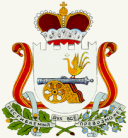 АДМИНИСТРАЦИЯ ИГОРЕВСОГО СЕЛЬСКОГО ПОСЕЛЕНИЯ ХОЛМ-ЖИРКОВСКОГО РАЙОНА СМОЛЕНСКОЙ ОБЛАСТИПОСТАНОВЛЕНИЕ 10.03.2022 г.  №12О внесении изменений в постановление Администрации Игоревского сельскогопоселения Холм-Жирковского района Смоленскойобласти от 28.02.2022г. №6«Об утверждении Перечня массовыхсоциально значимых муниципальных услуг,предоставляемых на территории Игоревскогосельского поселения Холм-Жирковского районаСмоленской области, подлежащих переводув электронный формат»В соответствии с письмом заместителя Министра цифрового развития, связи и    массовых коммуникаций Российской Федерации О.Ю. Качанова от 17.05.2021  № ОК-П13-070-18044, распоряжением Администрации Смоленской области от 08.07.2021 № 1298-р/адм, Администрация Игоревского сельского поселения , Холм-Жирковского района Смоленской областиПОСТАНОВЛЯЕТ:       1. Внести в Перечень массовых социально значимых муниципальных услуг, предоставляемых на территории Игоревского сельского поселения  Холм-Жирковского района Смоленской области, подлежащих переводу в электронный формат от 28.02.2022г. №6, следующие изменения:-Наименование «Предоставление жилого помещения по договору социального найма» заменить на «Предоставление жилого помещения по договору социального найма или в собственность бесплатно»        2. Назначить специалиста 1 категории Администрации Игоревского сельского поселения Холм-Жирковского района Смоленской области Макаревскую Елену Сергеевну,  ответственным за перевод в электронный формат массовых социально значимых услуг, предоставляемых на территории Игоревского сельского поселения Холм-Жирковского района Смоленской области.Глава муниципального образованияИгоревского сельского поселенияХолм-Жирковского районаСмоленской области                                                                               Н.М.Анисимова             УТВЕРЖДЕН                                                                                                               постановлением                                                                                                                      Администрации                                                                                                               Смоленской области                                                                                                               от 10.03.2022 № 12.                                              ПЕРЕЧЕНЬмассовых социально значимых  муниципальных услуг, подлежащих переводу в электронный формат, на территории Игоревского сельского поселения Холм-Жирковского района Смоленской области№п/пНаименование массовой социально значимой муниципальной услугиОтветственный за перевод в электронный формат массовых социально значимых услуг.1.Предоставление жилого помещения по договору социального найма или в собственность бесплатно.Макаревская Е.С., специалист 1 категории2.Выдача архивных справок, архивных выписок и информационных  писем.Макаревская Е.С., специалист 1 категории3.Присвоение адреса объекту адресации, изменение и аннулирование такого адреса.Макаревская Е.С., специалист 1 категории